НООСФЕРНО-ПРАВОВАЯ РЕВОЛЮЦИЯ В ПРОСТРАНСТВЕ ЭПОХИ НООСФЕРНОГО ПРЕОБРАЗОВАНИЯ МИРА(Пленарный доклад на II Международной научно-практической конференции «Космическая философия – Космическое право – Космическая деятельность: триединство космического прорыва человечества» 18 мая 2021 года, С.-Петербург – Москва, Русское Космическое Общество)А.И.СубеттоУважаемые коллеги!Мой доклад посвящен раскрытию необычного теоретического положения, как прогноза на весь XXI век, – «Ноосферно-правовая революция в пространстве эпохи ноосферного преобразования мира».Человечество вступило в эпоху «великих перемен», которую я назвал еще 30 лет назад, в своих научных работах, «Эпохой Великого Эволюционного Перелома». Эта эпоха, по моему определению, началась с рубежа 80-х – 90-х годов ХХ-го века, с перехода глобального экологического кризиса (который в свою очередь начался приблизительно с рубежа 50-х – 60-х годов этого века) в первую фазу Глобальной Экологической Катастрофы.Сам факт появления глобального экологического кризиса, его развитие и переход в первую фазу Глобальной Экологической Катастрофы есть своеобразное «послание» мыслящему человечеству со стороны Природы как единого Живого Целого, или «метафизического коммунизма мироздания» по С.Н.Булгакову, состоящее в том, что наступили Экологические Пределы всей системе рыночно-капиталистической системе хозяйствования на Земле, или «мировому капитализму» (по Дж.Соросу). В 1991 году, когда руководство Коммунистической партии в СССР во главе с М.С.Горбачевым, А.Н.Яковлевым, Б.Н.Ельциным проводили принятый курс на проведение «рыночных реформ», а рыночные «младореформаторы» – Бурбулис, Гайдар, Чубайс, Шахрай во главе с Б.Н.Ельциным – перевели этот курс в русло рыночно-капиталистической контрреволюции и разгрома всех достижений СССР в области экономики, науки, образования, гуманизма, сельского хозяйства, – именно, еще раз повторю, в 1991 году, в Докладе Мировому банку, написанном международной группой ученых во главе с Р.Гудлендом, Г,Дейли и С.Эль-Серафи был вынесен вердикт – в экологически заполненной земной нише, которую занимает человечество, рынок как механизм развития экономики исчерпал себя.Де-факто это было признание этим Докладом Мировому Банку, что всей рыночно-капиталистической системе, в том числе и всему человечеству, живущему по правилам, системе ценностей и «Праву» этой	 системы, был вынесен Экологический Приговор: дальнейшее рыночно-капиталистическое развитие человечества есть «дорога на тот свет», т.е. «дорога», ведущая к экологической гибели. Что и происходит. Де-факто в мире развернулся планетарный рыночный экоцид, который длится уже 30 лет.Правда, было за 20 лет до этого Доклада Мировому Банку, еще одно предупреждение ученого-эколога из США Б.Коммонера – в книге «Замыкающийся круг», который пришел к выводу, отрицающему частную капиталистическую собственность, и следовательно – рынок и капитализм: технологии на базе частной собственности уничтожают главное богатство человечества – экосферу.Как тут не вспомнить забытое определение коммунизма, сформулированное Карлом Марксом, которое по-новому может быть осмыслено в наше время, когда первая фаза Глобальной Экологической Катастрофы состоялась и начал, в моем определении, действовать императив экологического выживания человечества как синтез ноосферного и социалистического императивов (на этот синтез я впервые указал в 1990 году, еще в СССР, в книге, изданной в Москве под названием «Опережающее развитие человека, качества общественных педагогических систем и качества общественного интеллекта – социалистический императив»):«Коммунизм есть положительное упразднение частной собственности, – подчеркиваю еще раз: положительное упразднение частной собственности – той «частной собственности», на базе которой «технологии» по Б.Коммонеру уничтожают главное богатство человечества – экосферу, – и в силу этого подлинное присвоение человеческой сущности человеком и для человека…, есть действительное разрешение противоречия между человеком и природой».Если мы проведём логический анализ этого определения коммунизма, данное Карлом Марксом более 170 лет назад, то увидим в нём единство (конъюнкцию) 3-х императивов, реализуемых вместе с переходом человечества к коммунизму:императива положительного упразднения частной собственности, и, следовательно, – рынка, поскольку рынок есть форма бытия частной собственности на средства производства, и поэтому – перехода к плановой, управляемой системе социально-экономического развития;императива «подлинного присвоения человеческой сущности человеком и для человека», т.е. императива истинной гуманизации (истинного очеловечивания) общества и соответственно – истинной эмансипации человека (освобождения его от поклонения «золотому тельцу» – деньгам, торгашеству и капиталу, на что К.Маркс указал в статье «К еврейскому вопросу» в 40-х годах XIX века);императива «действительного разрешения противоречия между человеком и природой», который в XXI веке приобрел содержание императива экологического выживания человечества на Земле, т.е. ноосферного императива.Величие России как евразийской, общинной, самой холодной на Земле (и поэтому с самой высокой энергетической стоимостью воспроизводства жизни общества на Земле), с самым большим «пространством-временем» (хронотопом) бытия, цивилизации, и соответственно – русского народа, как её созидателя и «скрепа», состоит в том:именно Россия первой совершила социалистический Прорыв Человечества в 1917 году в виде Великой Русской Социалистической Революции, возглавляемой партией коммунистов-большевиков под предводительством В.И.Ленина;что именно Россия первой совершила 12 апреля 1961 году Космический Прорыв человечества в форме орбитального полета вокруг Земли на советском аппарате летчика-космонавта Юрия Алексеевича Гагарина;что именно в России – СССР (в период с 1929 – 1945гг.) впервые было разработано В.И.Вернадским учение о переходе Биосферы в Ноосферу, на базе развития которого к концу ХХ-го века появилась Русская Ноосферная Научная Школа всемирного масштаба, в состав которой входят научные школы А.Л.Яншина, Н.Н.Моисеева, В.П.Казначеева, П.Г.Кузнецова – Б.Е.Большакова – О.Л.Кузнецова, А.Д.Урсула, А.А.Яшина, в том числе научная школа Ноосферизма и научная школа Ноосферного образования и воспитания, развиваемые Ноосферной общественной академией наук.Именно данная оценка особой роли России как цивилизации во Всемирной Истории человечества в ХХ-ом веке служит основанием для определения ноосферной миссии России в XXI веке – возглавить Ноосферный Прорыв человечества, как переход к новой, ноосферной парадигме истории в виде управляемой социоприродной эволюции на базе общественного интеллекта, научно-образовательного общества и Ноосферного Экологического Духовного Социализма.Ноосферная правовая революция, как важнейший момент ноосферной человеческой революции и ноосферной социалистической революции, которая, по моему прогнозу, охватит весь XXI век, – есть одно из базовых измерений наступающей эпохи ноосферного преобразования мира.И весь XXI век, который человечеству предстоит прожить, я определенного как Ноосферный Прорыв человечества, который или состоится, или нас на Земле не будет: мы будем отброшены Эволюцией Биосферы на Земле в «мир небытия», как не созревшие до космо-ноосферной миссии, для которой мы эволюционно и появились на Земле.- 2 -Почему именно в ХХ-ом веке, когда произошли Прорывы человечества и к социализму, и в космос, когда были достигнуты удивительные, казавшиеся в начале этого века фантастическими, открытия и успехи в научно-техническом прогрессе, человечество одновременно породило глобальный экологический кризис, который на наших глазах превращается в ускоренный процесс экологической гибели человечества?Ответ на этот вопрос, сформулированный мною ещё в начале 90-х годов ХХ века, при разработке системы основ Ноосферизма, как теоретического комплекса и научно-мировоззренческой системы XXI века, лежит вне любых оснований Внутренней Логики Социального развития, в том числе:формационной логики истории по К.Марксу,или цивилизационного подхода к раскрытию логики истории (Н.Я.Данилевский, О.Шпенглер, А.Дж.Тойнби, П.А.Сорокин, Ю.В.Яковец и др.),или техно-технологического подхода к раскрытию возможностей социального прогресса (Н.Д.Кондратьев, С.Ю.Глазьев, О.Тоффлер, и др., в том числе разнообразные авторы трансгуманистических или информационно-цифровых сценариев будущего).Он лежит в «пространстве» действия Большой Логики Социоприродной Эволюции, с которой человечество столкнулось впервые в своей истории именно в ХХ-ом веке, поскольку негэнтропийная возобновляющаяся мощность Биосферы, компенсировавшая энтропийное воздействие системы хозяйствования человечества на Земле, на протяжении всей его истории после Неолитической революции (100-120 веков назад), приблизилась по возможности такой компенсации к своему Пределу.Вот это постоянное превышение производства негэнтропии Биосферой (в том числе благодаря освоению солнечной энергии «хлорофилловой фабрикой» мегасистемы жизни) над производством энтропии (хозяйством, экономикой) Человечества (вспомним ещё раз мысль К.Маркса: культура, которая развивается стихийно, оставляет после себя пустыню, а образ «пустыни» – это и есть образ «энтропии», деструктуризации ландшафтов, биогеоценозов и т.п.) А.Л.Чижевский назвал в начале 30-х годов ХХ века (вот это постоянное доминирование негэнтропийного биосферного начала над энтропийным социо-, капиталогенным энтропийным началом) «законом квантитативно-компенсаторной функции» Биосферы. Этот Закон А.Л.Чижевского коррелирует с законами Э.Бауэра и В.И.Вернадского, в соответствии с которыми живые системы во вне, во внешней среде, производят бòльшую работу, чем внутри себя, способствуя росту структурированности, организованности Биосферы, и значит – росту негэнтропии.Большая Логика Социоприродной Эволюция вошла в «контакт» с социальной эволюцией человечества через своеобразную свою «манифестацию» –  глобальный экологический кризис, который к концу ХХ-го века перешел в первую фазу Глобальной Экологической Катастрофы.Почему именно ХХ-й век впервые в истории человечества, включая и всю антропную эволюцию на Земле, стал провозвестником глобальной экологической катастрофы и соответственно – и экологической гибели человечества, если оно принципиально, качественно не изменит основы своего бытия на Земле?Ответ на этот вопрос – и есть новое теоретическое положение Ноосферизма, открытое и аргументированное мною (например, в монографии «Ноосферизм» в 2001 году).Он состоит в утверждении:ХХ-й век – есть Большой Энергетический Взрыв в социальной эволюции человечества (этот век можно назвать и «Энергетической революцией»), который идентифицируется скачком в энергетическом воздействии хозяйства человечества на живое вещество и Биосферу в среднем в 10-ть в 7-й степени раз.Этот скачок в энергетике миро-хозяйственного природо-(биосферо-) потребления, а значит – и «давления» хозяйствующего человечества (как истинного человека по Гёте) на живое вещество и гомеостатические механизмы Биосферы, имел своим последствием ярко проявленную несовместимость этой энергетики со стихийными регуляторами развития человечества, в том числе: с рынком, с доминированием закона конкуренции, институтом частной капиталистической собственности, в том числе частной собственности на землю и природные ресурсы,  с отношениями эксплуатации человека человеком, войнами и насилием, т.е. в целом – с капитализмом, да еще превратившегося в глобальный империализм строя мировой финансовой капиталократии.Эта несовместимость «давления» большой энергетики рыночно-капиталистической системы на Природу – Биосферу и планету Земля, как суперорганизмы, имеющие собственные гомеостатические механизмы, и стихийных регуляторов развития (а эта несовместимость и есть выражение наступивших Экологических Пределов Стихийной парадигме истории, или «предыстории» по К.Марксу), стала основанием моего открытия особого закона будущего ноосферного развития человечества – Ноосферизма, который я назвал Законом интеллектно-информационно-энергетического баланса (или соответствия).Этот закон впервые мною в явном виде был сформулирован в 2015 году в работе «Управляющий разум и новая парадигма науки об управлении».Он формулируется так:Нарушением этого закона, которое системогенетически предопределено рыночно-капиталистической системой с её ставкой на идеологию социал-дарвинизма, либерализма, индивидуализма, принцип Гоббса «человек человеку – волк», империализма, колониализма, принцип богоизбранности одного народа для господства на другими народами, капитало-расизма (расизма «хозяев больших денег»), – стала Интеллектно-Информационно-Энергетическая Асимметрия Разума (ИИЭАР), которую я предложил для яркости восприятия этой асимметрии описать «метафорой динозавра»: относительно «маленькая голова» (по отношению к огромному туловищу) динозавра – это «образ» низкого уровня прогнозирования негативных экологических последствий от деятельности «рыночных агентов» – капиталистических систем (предприятий, компаний и т.п.), в том числе и элит рыночно-капиталистических государств, а «огромное туловище» – это «огромная энергия», которой владеет такая «маленькая голова», через «огромное туловище», с помощью которой он многократно усилил своё энергетическое давление на Биосферу и породил глобальный экологический кризис, в том числе риск глобально-экологического «схлопывания» экологической ниши в системе Биосферы, в которой может жить и развиваться человечество.Частным случаем ИИЭАР стала Глобальная Интеллектуальная Черная Дыра, как выражение опережения темпами процессов развития первой фазы Глобальной Экологической Катастрофы темпов познания этих процессов со стороны коллективного разума человечества – со стороны науки и политических элит государств мира, в том числе ООН, ЮНЕСКО и др., на 20 – 50 лет.Выполнение Закона интеллектно-информационно-энергетического баланса и выход коллективного Разума человечества из состояния Глобальной Интеллектуальной Черной Дыры, т.е. «Роды» Истинного, Ноосферного Разума Человечества, как ноосферно-управляющего всей Социо-Биосферной, или социоприродной, эволюцией, – может только Ноосферный Экологический Духовный Социализм, как социалистическое «измерение» Ноосферизма. Управляемая история, т.е. «подлинная» история по К.Марксу, которая и есть по К.Марксу коммунизм, приобретает новое, небывалое ноосферное качество, выходит за рамки чисто социальной истории, а превращается, еще раз подчеркну этот важный момент, в управляемую социо-биосферную или социоприродную эволюцию.Теперь переход от капитализма, вернее системы глобального империализма мировой финансовой капиталократии, к социализму, диктуется не только императивами формационной логики истории (императивами Внутренней Логики Социального Развития) по К.Марксу, противоречиями между Трудом и Капиталом, эксплуатацией экономических колоний, но и императивами Большой Логики Социоприродной Эволюции, противоречием между рыночно-капиталистическим человечеством (колониально-империалистической системой) и Природой – Биосферой и планетой Земля как суперорганизмами, превращающим противоречие между Трудом и Капиталом в противоречие между Человеком и Капиталом.Капитал, как отчужденная, через частное присвоение, в том числе с помощью рынка, сила не только по отношению к Труду, но и по отношению к Человеку, более того – по отношению ко всему человечеству, и эта сила организована, в соответствии с моей теорией капиталократии (см.: мои книги «Капиталократия» 2000 года издания, «Капиталократия и глобальный империализм» 2009 года издания), в форме мировой финансовой капиталократии, – в XXI веке превратился в механизм экологической гибели человечества на Земле. И никакие его трансформации, как формы проявления стратегии сохранения власти капитала над миром, включая «инклюзивный капитализм», «диктатуру информационно-цифровой капиталократии» и т.п., от неминуемой экологической гибели не спасут. - 3 -Стратегия выхода человечества из «ловушки рыночно-капиталистической экологической гибели» в XXI веке связана с истинной ноосферной эмансипацией человека и Родами Действительного Разума.По Карлу Марксу истинная эмансипация человека, – т.е. его освобождение от любых форм рабства, обретение истинной свободы, которая по Фридриху Энгельсу есть осознанная необходимость, а мы в начале XXI века добавим – есть осознанная ноосферная необходимость как базовое условие экологического выживания на Земле, – есть возвышение человека до высоты качества истинного Субъекта Истории, т.е. сознательно творящего её. А эта управляемая История по Карлу Марксу и есть Коммунизм, и есть та «подлинная история», которая еще должна появиться, и которая нуждается в том «подлинном», действительном Человеке, который своей деятельностью, трудом, творчеством осуществляет действительное разрешение противоречия между ним и Природой. Отвечая на критику Людвигом Фейербахом иудаизма как «религии эгоизма», Маркс в 1844 году пишет статью «К еврейскому вопросу», в которой истинную эмансипацию человека связал с освобождением человека от своекорыстия, торгашества и денег.Фридрих Меринг в книге «Карл Маркс. История его жизни», впервые изданной в 1918 году, так писал по поводу марксовского взгляда на эмансипацию человека (см. эту книгу Ф.Меринга, изданную в СССР в 1957 г., с. 99, 100, 101):«Маркс… примыкает к Фейербаху… Но он идёт дальше Фейербаха поскольку выясняет тот особый общественный элемент, который отражается в иудейской религии. Какова мирская основа еврейства? – задает себе вопрос Карл Маркс и отвечает, – Практическая потребность, своекорыстие. Каков мирской культ еврея? – продолжает задавать себе вопросы Маркс и продолжает свои ответы, – Торгашество. Каков его мирской бог? Деньги. «Но в таком случае эмансипация от торгашества и денег – следовательно, от практического, реального еврейства – была бы самоэмансипацией нашего времени… когда еврей (мое замечание: а мы добавим к этому в начале XXI века – и любой представитель любого народа – русского, китайского, немецкого, французского, американского, английского, испанского, индийского, турецкого, армянского, афганского, азербайджанского, грузинского, египетского, алжирского, суданского, нигерийского, ливийского, украинского, белорусского, польского и т.д., и т.п.) признает эту свою практическую сущность ничтожной, трудится над её упразднением – тогда он освобождается от рамок своего прежнего развития, трудится прямо для дела человеческой эмансипации и борется против крайнего практического человеческого самоотчуждения» (ссылка на: Маркс К., Энгельс Ф. Соч., 2 изд., Т.1, с. 408).…человеческая эмансипация – это совершенно новая организация общественных сил, такая, при которой человек становится господином своих источников жизни, – развивает мысль К.Маркса Ф.Меринг. – Тут в еще не отчётливых очертаниях вырисовывается картина социалистического общества» (конец цитаты, выдал. мною, С.А.).В начале XXI века Эпоха Великого Эволюционного Перелома предстаёт как Эпоха Ноосферной Эмансипации Человека, т.е. как Эпоха освобождения человека от рыночно-капиталистической системы своего отчуждения не только от собственной природы, от своих призвания, творческих сил, но и от Природы Земли, которое (т.е. отчуждение) столкнулось с Экологическим Отрицанием в форме уже идущих процессов первой фазы Глобальной Экологической Катастрофы. Это Экологическое Отрицание грозит превратить это рыночно-капиталистическое отчуждение человека от своей сущности в экологическую его гибель, т.е. превратить человека как «пробное существо» (по Ф.М.Достоевскому) в экологически, и следовательно – эволюционно, несостоявшийся Разум, в несостоявшегося Человека!!!Поэтому Ноосферной Эмансипации Человека, а она и есть – Роды Действительного Ноосферного Разума, представляемого человечеством на Земле, в будущем, в потенции – и в Космосе, – нет альтернативы.Именно этому своему тезису – важному положению развиваемого мной теоретического комплекса Ноосферизма я посвятил целую монографию в очерковой форме «Ноосферное развитие. Ноосферный гуманизм. Ноосферная телеология (очерки ноосферной эмансипации человека)», которая развивает в свою очередь целую монографическую серию, посвященную проблеме становления Ноосферной Философии Разума, как важнейшего ядра Ноосферизма. Назову ряд монографий из этой серии:«Разум и Анти-Разум (Что день грядущий нам готовит?» (2003);«Критика «экономического разума» (2008);«Свобода. Критика «либерального разума» (2008);«Ноосферное смысловедение» (2012);«Управляющий разум и новая парадигма науки об управлении» (2015);«Роды Действительного Разума» (2015);«Идеология XXI века» (2015);«Грядуший ноосферный синтез науки и власти» (2016);«Мегакосмическая проскопия Разума (общественного интеллекта) Человечества» (2015);«Закон опережения прогрессом человека научно-технического прогресса» (2019);«Ноосферная апология человечества» (2018).С Ноосферной Эмансипацией Человека находится в единстве Ноосферная Телеология.В концептуально-теоретической постановке Ноосферной Телеологии, как еще одного теоретического блока Ноосферизма – научно-мировоззренческой основы научного управления социоприродной эволюцией, которым человеческому разуму предстоит овладеть, если он проявит волю к реализации ноосферной стратегии выживания, я ввел понятие «Биосферной Телеологии», которая в какой-то мере развивает взгляд академика АН СССР, потом РАН, Н.Н.Моисеева на Биосферу, на Природу Земли, как на Субъекта, с которым через глобальный экологический кризис столкнулось Человечество, именно – как Субъект.Возникший в форме первой фазы Глобальной Экологической Катастрофы экологической конфликт между рыночно-капиталистической системой хозяйствования на Земле и Биосферой, как «Субъектом», я в этой монографии так проинтерпретировал:«Телеология Биосферы (мое пояснение: здесь слово «телеология» используется как своеобразная метафорическая подмена «целеполагания»; эта научная метафора вполне корректна) столкнулась с экологически безумной «телеологией» рыночно-капиталистической системы, построенной на прибыли и всемерной «возгонке» финансового (монетарного) капитала, находящегося во власти «хозяев денег» по В.Ю.Катасоновву […], или мировой финансовой капиталократии […], и подписала ей Экологический Приговор.… По этому поводу Н.Н.Моисеев написал, используя понятие «Стратегия Природы», которая и есть телеология, рождаемая прогрессивной эволюцией Природы в соответствии с ноо-космо-номо-генезом» […]:«Становится очевидным, что наши жизненные стандарты, наша новая мораль и развитие «второй природы» – другими словами «СТРАТЕГИЯ человечества» должна исходить из того, что Природа и человек есть единое взаимозависимое и взаимодополняющее целое и «СТРАТЕГИЯ человека» должна быть составной частью «СТРАТЕГИИ ПРИРОДЫ».И добавляет […]:«Природа – не реквизит исторической сцены, как это традиционно считают историки, а её непосредственный участник» (конец цитаты).Возвышение человека в XXI веке до уровня ноосферной телеологии (и соответственно – ноосферного целеполагания) в управлении социоприродной эволюцией – и есть, по существу, Ноосферная Эмансипация Человека, и значит – Ноосферная Апология Человечества, означающая собой переход человечества, как Разума, к истинному своему предназначению, – Ноосферному.- 4 - Чтобы правильно определить основания и императивы стратегии ноосферного преобразования мира, которая и составляет сущность переживаемой Эпохи Великого Эволюционного Перелома, необходимо обратиться к ноосферной парадигме универсального эволюционизма, или к ноо-космо-номогенезу (одну из монографий, опубликованной в этом, 2021-ом, году, написанной по запросу известного ученого-ноосферолога и моего коллеги Алексея Афанасьевича Яшина, я назвал «Вирус и ноо-космо-номогенез»).Понятие «универсального эволюционизма» ввел еще в 80-х годах Никита Николаевич Моисеев. Очевидно, можно говорить о моисеевской парадигме универсального эволюционизма, которая исходила из космического (и конечно – системного) обобщения дарвиновской парадигмы во взгляде на движущие силы прогрессивной эволюции, которая обычно представляется триадой – наследственность, изменчивость, отбор – и доминирующей ролью закона конкуренции.Близкую к позиции Н.Н.Моисеева во взгляде на универсальной эволюционизм занимал и А.Д.Урсул.Я пошел по другому пути, разрабатывая приблизительно с 1977 года системогенетику как системную науку о законах преемственности или наследования в любых «системных мирах». В последующем разработанные мною теоретические комплексы – системогенетика, метаклассификация как наука о закономерностях классифицирования в природе, обществе и в человеческом познании, теория циклов, квалитология, квалиметрия – и в целом синтетический квалитативизм, – вошли в теоретический комплекс Ноосферизма.В 1994 году мною, при поддержке Н.Н.Александрова, в Тольятти (на базе Международной академии бизнеса и банковского дела) был опубликован «Манифест системогенетического и циклического мировоззрения и Креативной Онтологии», в котором уже была представлена системогенетическая парадигма универсального эволюционизма, по которой любой «конус» прогрессивной эволюции, сопровождающийся ростом сложности эволюционирующих систем, сопровождается сдвигом от доминирования закона конкуренции и механизма естественного отбора – к доминированию закона кооперации и механизма интеллекта. Здесь мною вводилась принципиальная новая парадигма, исходящая из ответа на вопрос «Какие механизмы способствуют росту сложности эволюционирующих систем в процессе прогрессивной эволюции?». И ответ мой состоял: за рост сложности систем в процессах прогрессивной эволюции отвечает Закон Кооперации, а закрепление кооперации систем, превращающей эту кооперацию в более сложную систему, происходит тогда и только тогда, когда синергетическим эффектом такой кооперации является рост (скачок) интеллекта новой более сложной системы, который мною трактовался как «опережающая обратная связь» или «управление будущим» с увеличивающимся лагом упреждения.Свою системогенетическую парадигму универсального эволюционизма я рассматриваю как предложенный мною синтез дарвиновской (автор – Ч.Дарвин; триада <наследственность, изменчивость, отбор>, закон конкуренции; селектогенез), кропоткинской (автор – П.А.Кропоткин; ведущими движителями прогрессивной эволюции являются сотрудничество, взаимопомощь, любовь; утверждение П.А.Кропоткина я перевел в понятие «Закон кооперации», который является фокусом кропоткинской парадигмы, поэтому я назвал её «коогегензом») и берговской (автор – Л.С.Берг; теория номогенеза Л.С.Берга, по которой существуют законы – «номос», которые придают эволюции определенную направленность) парадигм.На какой базе осуществлен мною этот синтез? – На базе выдвинутого мною теоретического положения, что любой прогрессивной эволюцией, сопровождающейся ростом сложности эволюционирующих систем, управляют два метазакона («номос»):метазакон Сдвига от доминанты Закона Конкуренции и механизма естественного отбора – к доминанте Закона Кооперации и механизма интеллекта;метазакон Интеллектуализации или «Оразумления» прогрессивной эволюции, в соответствии с которым наступление Ноосферного Этапа в этой эволюции (в эволюции Вселенной, в эволюции Биосферы на Земле, в социальной эволюции или истории человечества) является законом.Эту свою теоретическую новацию, придающую новое содержание теории универсального эволюционизма, и исходя из того, что она вошла в теоретический фундамент Ноосферизма по А.И.Субетто, я назвал в ряде своих работ ноосферной парадигмой универсального эволюционизма, или ноо-космо-номогенезом.Эта моя новация получила признание в работах В.П.Казначеева и Ю.Н.Гладкого. В.П.Казначеев такую дал оценку ноо-космо-номогенезу, представленному в моей монографии «Ноосферизм» (изданной в 2001 году)» в своей книге под символическим названием «Думы о будущем», изданной в Новосибирске в 2004 году:«В «Ноосферизме» (2001) показано, что ноосферное будущее человечества может быть правильно осознано на основании новой парадигмы эволюционизма, в которой синтезируются дарвиновская, кропоткинская и берговская парадигмы эволюционизма и которая позволяет осознать механизмы своеобразного «оразумления» Космоса, неизбежно приводящего к появлению человеческого разума на Земле.Задача отечественных ученых – довести дело развития учения о ноосфере В.И.Вернадского до ноосферогенетического синтеза всех наук, имя которому – ноосферизм» (конец цитаты).Ноо-космо-номогенез придает Эпохе Великого Эволюционного Перелома, в которую вошло человечество, и от правильности диагностики которой зависит его будущее, следующий смысл.Это Эпоха Перехода Человечества, в соответствии с указанными метазаконами, от Стихийной, в рыночно-капиталистическом формате в последние столетия, социальной Эволюции с доминированием Закона Конкуренции – к Управляемой Истории нового ноосферного качества, а именно, как Управляемой социоприродной эволюции с доминированием Закона Кооперации на базе научно-образовательного общества, общественного интеллекта (или, что тоже самое, – коллективного разума общества) и Ноосферного Экологического Духовного Социализма.Уже в 1917 году Великая Октябрьская социалистическая революция, которую я предложил называть, еще 20 лет назад, Великой Русской Социалистической Революцией (по аналогии с названием Великой Французской революции), явилась своеобразным «стартом» Эпохи Социалистического Преобразования Мира, которую можно назвать Историко-Парадигмальной (или Глобальной Цивилизационной) Социалистической Революцией, которая, очевидно, охватит собой не менее 2-х – 3-х столетий, и которая, еще раз подчеркну, под «давлением» процессов первой фазы Глобальной Экологической Катастрофы обретает в начале XXI века ноосферную миссию и ноосферное содержание.Почему именно так поставлен императив Экологического выживания человечества, а именно – как императив ноосферно-социалистического преобразования мира?Еще раз отвечаю: потому что на арену Истории вышла вместе с глобальным экологическим кризисом Большая Логика Социоприродной Эволюции, основания действия которой, в том числе сформулированный мною Закон интеллектно-информационно-энергетического баланса, требуют перехода человечества к невиданным формам своего бытия на Земле – стать Разумом всей Биосферы.Это означает – совершить «расставание» не только с «простотой» в своём отношении к миру и природе (на что указал Н.Н.Моисеев), но, и это – самое главное, – с частной собственностью, рынком, капитализмом, всем тем, что разъединяет людей, порождает мир эксплуатации, насилия и войн, стимулирует эгоизм, порождает «законы алчности рынка» (в определении главы Всемирной конфедерации профсоюзов Шаран Барроу), «рыночный закон фальсификации качества товаров», создает «мир кажимости», «мир иллюзий и «фейковой» информации, в котором рыночно-капиталистическое убийство человеческой сущности человека, и соответственно – его сознания и разума, стало законом выживания строя мировой финансовой капиталократии («хозяев денег» в определении В.Ю.Катасонова).- 5 - Прорыв человечества в Космос, совершенный 60 лет назад в виде полета Юрия Алексеевича Гагарина – советского человека, коммуниста, сам по себе символичен еще и потому, что он был обеспечен первой Социалистической Державой в мире – СССР.Сейчас любые рефлексии над будущим начавшейся Космической Эры выстраиваются на основе игнорирования фундаментальных противоречий современного мира бытия человека на Земле:фундаментального противоречия между рыночно-капиталистической, энтропийной системой хозяйственного природопотребления (биосферопотребления) и Биосферой, и Планетой Земля, как суперорганизмами, приобретшего форму планетарного экологического конфликта, единственным «разрешением» которого является переход человечества к Ноосферизму или Нософерному Экологическому Духовному Социализму;фундаментального противоречия между «мировым капитализмом» (понятие Дж.Сороса) или глобальным империализмом мирово финансовой капиталократии и социализмом, сохраняющим свои позиции в Китае, во Вьетнаме, на Кубе, в Лаосе, приобретающим роль идеала будущего в движении к Социализму в Латинской Америке;фундаментального противоречия между Трудом и Капиталом, трансформировавшегося на фоне процессов экологической гибели всей глобальной рыночно-капиталистической системы, в противоречие между Человеком и Капиталом, иллюзорная и антиэкологическая власть которого над миром, в моей оценке, материализует мировая финансовая капиталократия (со «столицей своего базирования» в США и частично – в Великобритании). А они, эти противоречия, действуют и обостряются.Опасность (на фоне выдающихся успехов мировой и отечественной космонавтики, успехов космоориентированного научно-технического прогресса) экологического, рыночно-капиталистического по основаниям и ценностям, самоубийства человечества в XXI веке возрастает.Зададим себе вопрос:«Какого Человека ждет Космос, Вселенная?» – Разве Космос ждет Конкурентного, Рыночного, управляемого, в своем экономическом поведении, функционалом прибыли, Человека?Нет, не ждет. Рыночно-капиталистический «разум», выражающий собой систему глобального империализма мировой финансовой капиталократии, который уже породил процессы первой фазы Глобальной Экологической Катастрофы, не может быть основанием стратегии космического развития человечества. В этом суть проблемы будущей стратегии развития Космического Прорыва человечества. Она может быть только ноосферной.Ноосферизм как стратегия Ноосферно-Социалистического Преобразования Мира, которая и есть сущность наступившей Эпохи Великого Эволюционного Перелома, есть главная предпосылка продолжения и развития Космического Прорыва Человечества в XXI веке.Арнольд Джозеф Тойнби (1889 – 1975), всемирно известный английский историк ХХ-го века, в начале 70-х годов предупредил, дав нелицеприятную характеристику так называемому «Западу», т.е. системе глобального империализма:«…Запад способен гальванизировать и разъединять, но ему не дано стабилизировать и объединять… В то же время очевидна необходимость объединяться (мое разъяснение: эта «необходимость объединяться» – и есть необходимость перехода к доминированию Закона Кооперации, С.А.), ибо в наши дни единственная альтернатива миру – самоуничтожение…».Чтобы преодолеть эту губительную инерцию истории мировой рыночно-капиталистической системы, «метрополией» которой выступает «Запад», – и нужна Ноосферная Социалистическая Революция, и как ее момент – Ноосферная Человеческая и Ноосферная Правовая революции, которые охватят, по моему прогнозу, весь XXI век.- 6 - Право – необходимый компонент любого государства, своеобразный общественно-государственный институт, и одновременно своеобразный «посредник» между государством и так называемым «гражданским обществом» в «пространстве» Власти Капитала – капиталократии.В мире «Власти Капитала», а капитализм всегда есть невидимая диктатура Капитала, т.е. Капиталократия, инструментами которой в том числе выступают государство, демократия, право, – демократии никогда не было и не может быть, она есть «фетиш», своеобразная «маска», да еще прикрываемая либеральной идеологией, за которой прячется капиталократия.Первая фаза Глобальной Экологической Катастрофы, предъявив человечеству императив экологического выживания, де-факто, по основаниям Большой Логики Социоприродной Эволюции, потребовала от человечества перехода к научному управлению социоприродной эволюцией, которое невозможно вне Социализма, причем Социализма нового Ноосферного Качества, именно определяемого, и этот теоретический момент, который незнаком теоретической системе марксизма-ленинизма ХХ-го века, следует подчеркнуть, Большой Логикой Социоприродной Эволюции. Бернард Шоу, еще в начале ХХ-го века, будучи проницательным мыслителем, заметил: «Демократия – это воздушный шар, который висит у нас над головами и заставляют глазеть вверх, пока другие люди шарят у вас по карманам». «Другие люди» – это и есть капиталократия. Ноосферный Экологический Духовный Социализм – это социализм невиданного, нового ноосферного качества, базисом которого является плановая, управляемая социалистическая экономика, научно-образовательное общество, обеспечивающее выполнение требований двух важнейших законов устойчивого развития такого социализма:закона опережающего развития качества человека, качества общественного интеллекта, качества образовательных систем в обществе;закона опережения прогрессом человека научно-технического (в том числе – и информационно-цифрового) прогресса.Речь идет о новом, невиданном ноосферном государстве (ноосферной демократии как форме ноосферного народовластия), базисом которого служит научно-образовательное общество, в котором:образование является «базисом базиса» духовного и материального воспроизводства, воспроизводства интеллектоёмкой, наукоёмкой и образованиеёмкой, экономики и соответствующей интеллектоёмкой, наукоемкой и образованиеёмкой системы общественного интеллекта (коллективного разума), и значит системы управления социоприродной эволюцией;наука выполняет функцию не только производительной силы (на эту будущую миссию науки указал в своем прогнозе К.Маркс), но и «силы управления», потому что управлять ноосферным развитием можно только научно, на базе нооферной единой науки о природе, обществе и человеке.А это означает, что ноосферное общество, как научно-образовательное общество, подразумевает наличие ноосферного государства (и ноосферного права), в котором обеспечивается ноосферно-ориентированный синтез науки и власти (наука, как общественный институт, обретает миссию «экспертной власти»).За этим скрывается становление новой ноосферной парадигмы науки об управлении, включая ноосферную кибернетику, – и соответственно становление нового, ноосферного качества управления всей социоприродной эволюцией. Эта новая парадигма управления и связанные с ней проблемы становления ноосферного, управляющего разума я раскрыл в работах «Управляющий разум и новая парадигма науки об управлении» (2015), «Роды Действительного Разума» (2015), «Мегакосмическая проскопия Разума (общественного интеллекта) Человечества» (2015), «Грядущий Ноосферный синтез науки и власти (восемь положений-теорем)» (2016), «Системогенетическая парадигма теории времени и пространства» (2017), «Революция и эволюция» (2016), «Ноосферная апология человечества» (2017), «Ноосферизм: новая парадигма бытия человека и развития цивилизации на Земле и в Космосе» (2020), «Ноосферное развите. Ноосферный гуманизм. Ноосферная телеология (очерки ноосферной эмансипации человека)» (2021).- 7 -Ноосферно-правовая революция, которая охватит весь XXI век, – часть Ноосферной Человеческой Революции, и соответственно – часть «Родов» Действительного Ноосферного Разума Человечества, как перехода Разума из состояния (качества) «Разум-для-Себя» в состояние (качество) «Разум-для-Биосферы, Земли, Космоса». Речь идет о ноосферной парадигме «Права» как социального института и системы регуляторов отношений между людьми, между человеком, обществом и государством, в котором впервые в Истории человечества решается (правовыми методами) проблема гармонизации взаимоотношений человека, и соответственно – общества и человечества в целом, с Биосферой и планетой Земля, как суперорганизмами. Возникает научно-правовая проблема описания Права всей Мегасистемы Жизни на Земле, т.е. Биосферы, на свое развитие, за которым стоит вопрос гармонизации человеческого Права, как регулятора общественных отношений, с гомеостатическими механизмами, как механизмами саморегуляции в структуре Биосферы. Решение этого вопроса гармонизации – часть проблемы встраивания коллективного Разума человечества в систему гомеостатических механизмов Биосферы, с тем чтобы обеспечить развитие Ноосферы.Напомню определение Ноосферы в теоретической системе Ноосферизма.Ноосфера есть новое качество Биосферы, в структуре которого коллективный разум человечества или общественный интеллект «встраивается» в систему гомеостатических механизмов Биосферы и планеты Земля, и начинает управлять Социо-Биосферной, или социоприродной, эволюцией, соблюдая законы-ограничения, отражающие действие этих гомеостатических механизмов (например, законы Э.Бауэра – В.И.Вернадского – А.Л.Чижевского).Первая фаза Глобальной Экологической Катастрофы возвестила о Конце, или Финале, всей Стихийной, в том числе Конкурентной, Истории человечества, начиная от Неолитической революции и по начало XXI века в летоисчислении с Рождества Христова, и соответственно – и о Конце истории «Права», обслуживавшего социальное развитие, по крайней мере, начиная с «Права», сформулированного в виде Кодекса Законов в Римской империи (в виде так называемого «римского права»).Советский философ Иван Тимофеевич Фролов сформулировал в одной из своих работ по советскому гуманизму два важнейших тезиса:«Наука для человека, человек – «мера всех наук»;Тезис о становлении «гуманистического самосознания науки».Эти тезисы распространяются и на «Право», как правовую науку, которая должна обрести ноосферное измерение – стать «Ноосферным правом», обрести «собственное ноосферно-гуманистическое самосознание.В СССР в 1977 году была принята Конституция СССР, которая разрабатывалась 15 лет, в период с 1962 по 1977 годы, и была «признана крупнейшими специалистами всего мира лучшей на планете». В ней были такие права, которые потом ельциновской конституцией 1993 года были выброшены «за борт», как право на труд, право на жильё. Г.А.Зюганов в недавнем своём Докладе на XVIII съезде КПРФ отметил, что «эта Конституция была самой честной, самой понятной народу и самой справедливой на Земле». Принятые, после буржуазной Конституции 1993 года, «Земельный кодекс» и «Лесной кодекс» де-факто привели к ежегодным крупномасштабным лесным пожарам, а ведь именно бореальные леса только России и Канады вместе с планктоном приматериковых вод мирового океана являются главными держателями кислородной константы в атмосфере. О кислородной экологии мы не говорим, а она может неожиданно заговорить с нами на своем «языке».В.А.Зубаков почти 20 лет назад предупредил человечество об интенсивно развивающемся «эндоэкологическом отравлении», происходящем на клеточном уровне, почти всех организмов в Биосфере (отравлении тяжелыми металлами, радионуклидами, химическими веществами и т.д.), которое может к середине XXI веке привести к массовому вымиранию всех высших животных, в том числе и человечества.Вполне возможно, что вирусно-микробный регулятор (гомеостат) в структуре Биосферы уже пришел в возбужденное состояние и реагирует на антропогенное давление человечества на живое вещество и гомеостатические механизмы Биосферы учащающимися «вирусными атаками» на человечество, как отражениями действующего иммунного механизма Биосферы.Поступают данные, подкрепляющие гипотезу, что рост гомосексуализма (в процентном отношении) в цивилизациях, где сексуальная революция и разрушение семьи приняли невиданные масштабы, есть отражение блокирования репродуктивного здоровья таких цивилизаций (обществ, популяций) со стороны популяционно-генетических (и биосферо-генетических) механизмов, регулирующих ДНК-генетические процессы, которые мы не знаем, и наука еще не познала.Биологическая наука, в том числе и генетика, – только в начале пути своего развития. И увлечение научными фантазиями, которыми «грешат» транс-гуманисты, «генные инженеры», разработчики биологического, в том числе вирусного, оружия массового поражения, разработчики разных видов климатического оружия (типа системы НААRP на Аляске, в США), – являются демонстрацией инфантильности, а вполне возможно – «безумия» Анти-разума мировой финансовой капиталократии, проекты, эксперименты которого будут вызывать непредсказуемые, жесткие «экологические ответы» со стороны Биосферы, перед которыми «коронавирусная пандемия» 2020-2021, возможно и 2022, годов, покажется «легкой забавой».Мир нуждается в новой, целостной, ноосферной науке (на базе научно-мировоззренческой системы Ноосферизма) и на её основе – в новой, ноосферной системе непрерывного образования.В России сложилась мощная Русская Ноосферная Научная Школа всемирного масштаба, и как её «ветви» – Научная школа Ноосферизма и Научная школа Ноосферного образования, развивающиеся на базе Ноосферной общественной академии наук, в будущем, я думаю, и на базе Русского Космического Общества.«Космическое право», как право, являющееся продуктом Ноосферного разума человечества, появится тогда и только тогда, – когда пройдут успешного Роды Действительного – Ноосферного – Разума, которые будут означать собой и Роды Действительной Ноосферной Науки, и Действительного Ноосферного Человечества.Н.А.Бердяев в книге «Русская идея. Основные проблемы русской мысли XIX и начала ХХ века. Судьба России» (1997, с. 470), еще в 1918 году, более 100 лет назад, написал пророческие слова: «Можно было бы сказать, что в корыстном интересе таится безумие». А в другом месте этой книги (с. 61) дал убийственную оценку «демократической парадигме» рыночно-капиталистического развития: «Демократический век – век мещанства…».В начале XXI века «рыночно-капиталистический мир», в котором интенсивно идут процессы первой фазы Глобальной Экологической Катастрофы, предстает как «мир планетарного экологического безумия», генерируемый «безумием» «корыстного интереса», да ещё принявшего форму власти финансового капитала или власти «хозяев денег», а его «мещанско-демократическое качество» только выступает мультипликатором (умножителем) этого экологического безумия.Преодолеть это «планетарное экологическое безумие» ради сохранения жизни человечества на Земле и его Космического Будущего – это и означает совершить Ноосферную Социалистическую, а значит – и Человеческую, и Правовую, – революцию в XXI веке.В заключение повторю еще раз свой тезис-прогноз, касающийся ноосферной миссии России в XХI веке (мною даже была издана в 2020-ом году монография «Ноосферная миссия России в XXI веке»):Первое. Россия – уникальная евразийская общинная, самая холодная (и поэтому с самой высокой энергетической стоимостью воспроизводства жизни общества) и самая большая по-своему хронотопу (пространству-времени) бытия, с приматом действия Закона Кооперации, цивилизация;Второе. Именно вследствие своих цивилизационных оснований развития, своего ценностного генома – «генома Правды», она в начале ХХ-го века отвергла капиталистический путь развития и первой совершила Социалистический Прорыв человечества;Третье. Именно Россия, начиная с начала XVIII века, подарила миру Эпоху Русского Возрождения с ноосферно-космическим вектором своей устремленности, с «Русским Космизмом», которая в ХХ-ом веке перешла в «вернадскианский цикл» своего развития и подарила миру не только мощную Космическую школу (К.Э.Циолковский, Ф.Цандер, С.П.Королёв и др.), но не менее мощную Ноосферную школу (В.И.Вернадский, Б.Л.Личков, А.Л.Чижевский, И.А.Ефремов, А.Л.Яншин, Н.Н.Моисеев, В.П.Казначеев, П.Г.Кузнецов и др.), в том числе учение о переходе Биосферы в Ноосферу В.И.Вернадского (как о законе глобальной эволюции Биосферы);Четвертое. Именно поэтому Россия, как цивилизация, и русский народ, как её строитель и её «скреп», призваны возглавить в XXI веке Ноосферный Прорыв человечества, предложив миру единственную стратегию его экологического выживания на Земле – стратегию ноосферно-социалистического преобразования мира, с переходом от всех видов Конкуренции, включая глобальную геополитическую и геоэкономическую конкуренцию, к Ноосферной Планетарной Кооперации народов-этносов, ядром которой мог бы стать Ноосферный Союз Цивилизаций.Будущее – за Ноосферным Экологическим Духовным Социализмом, становление которого будет сопровождаться Ноосферной Человеческой Революцией и Ноосферно-Правовой Революцией!Наступает время Ноосферного Дерзания! Пора выходить из «плена» «демократического мещанства» по Н.А.Бердяеву!Мы только что, месяц назад, 12 апреля отметили 60-летие полета Юрия Алексеевича Гагарина вокруг Земли в ближнем космосе.Закончу этот доклад словами нашего русского поэта Леонида Корнилова (опубликованными в виде стихотворения «108 минут» в газете «Советская Россия» от 10 апреля 2021 года).108 минут«Бывает, уходят года,Столетия, как в никуда.И нет знаменательных дат,Что могут вернуть их назад.Но эти сто восемь минутВ России идут и идут.И будут веками идти,Как звезды на Млечном Пути.И будет века напролетГагаринский длиться полет».В чем смысл жизни Человека на Земле? Делать жизнь красивее, лучше, вдохновеннее, рождая идеи, которые мы передаем будущим поколениям, чтобы творить Гармонию – от Гармонии на Земле до Гармонии, в отдаленном Будущем, в Космосе! А это и означает быть Человеком в самом его высоком предназначении, каким и был Юрия Алексеевич Гагарин, первый человек на Земле, советский и русский человек, взлетевший в Космос!Справка об авторе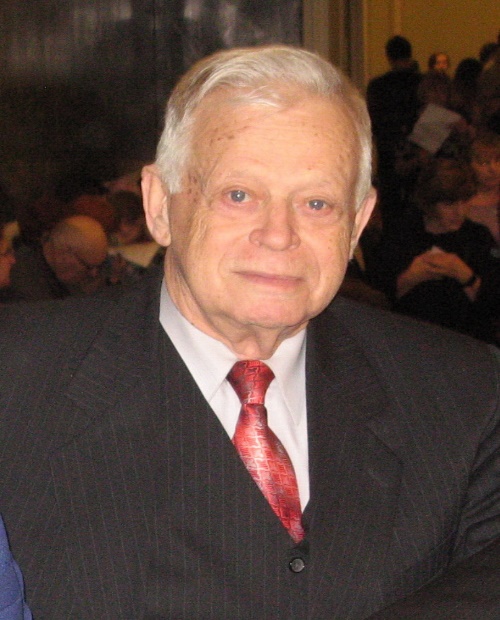 Субетто Александр Иванович: директор Центра ноосферного развития Северо-Западного института – управления филиала РАНХиГС при Президенте России, доктор философских наук, доктор экономических наук, кандидат технических наук, профессор, Заслуженный деятель науки РФ, Лауреат Премии Правительства РФ, профессор кафедры истории религии и теологии Факультета истории и социальных наук РГПУ им. А.И.Герцена, почетный профессор НовГУ им. Ярослава Мудрого, почетный президент Ноосферной общественной академии наук, первый вице-президент Петровской академии  наук и искусств, председатель Философского Совета Русского Космического Общества, вице-президент Международной академии гармоничного развития человека (ЮНЕСКО), член Президиума Международного Высшего Ученого Совета, действительный член Российской академии естественных наук, Европейской академии естественных наук, Международной академии психологических наук, Академии философии хозяйства, Академии проблем качества, член Экспертного Совета по региональной и муниципальной науке Комитета по образованию и науке Государственной Думы Российской ФедерацииЧасть 1 я Русская цивилизация правды Оноприенко В И Video 16 #РУСЬ, СССР#правда#https://www.youtube.com/watch?v=OCh6IVFwHtU&t=8sРусская Цивилизация Правды: сплав праведности и справедливости.Russian Civilization of Truth: Fusion of Righteousness and Justice.чем больше по своей энергетической мощи воздействие со стороны хозяйства (экономики) социальной системы (общества) на живое вещество и гомеостатические механизмы Биосферы и планеты Земля, тем с большим лагом упреждения должно быть обеспечено прогнозирование возможных негативных экологических последствий от такого воздействия, выполняемое общественным интеллектом (коллективным разумом) этой системы, – и тем более долгосрочным должно быть управление социоприродной эволюцией со стороны общественного интеллекта этой системы.